F. MORAY CTA Radio ProceduresTop of FormBottom of FormF.1 IntroductionBasically, when communicating with air traffic keep it short and sweet. Always remember that the other guy at the end of the line is human and not a god. We should however aspire to maintain good radio discipline as it helps our reputation as responsible pilots. How’s that achieved? Some helpful hints.Engage brain before opening mouth. Use the mnemonic CAPACER as the guide for the “message”.                      The example the message below is that of a position report: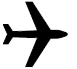 . Example 1. Initial contact with Scottish Control on, (for example), radio frequency 127.275(Note: if in a two-seat glider say “Scottish Control 2 seat Glider T3”. After the initial call you can omit “2 seat” from the callsign)Gliders don’t need to use the G-XXXX aircraft registration call sign, the comp number or trigraph is ok.ATC will reply with; 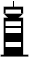 Use the mnemonic (CAPACER)ATC’s likely response (in most cases)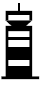 Note: READ BACK; Always read back a clearance exactly as it is given.  In this case (whilst not exactly an ATC clearance) the reply is:6. Once clear of the appropriate airspace and no longer needing to talk to ATC:7. When talking to ATC don’t gabble. Make clear and concise statements. The rigid language of CAP 413 is not always followed – it can be quite relaxed. To start with write down on a card CAPACER and run a few scenarios through your head. Lastly and most importantly the thing is to relax. It’s just another guy/gal on the end of the line and they know a lot less about flying and your needs as a glider than you do.Here’s an attempt at a full example: for instance, glider SC is heading SW from Ballinluig to turn Lochgoilhead. At about Kenmore he/she changes from 130.105 to 127.275 and after a pause to avoid interrupting any ongoing conversation, calls: -A few minutes later…A few more minutes later, maybe;Five minutes later…So, not exactly proper RT – but in our experience pretty typical.Lastly and again to repeat, as a way of giving your position in relation to a reporting point one can use Go To (or the non Oudie equivalent) which will give a bearing and distance to a reporting point. You must give the bearing from the reporting point i.e., add or subtract 180° to the GO TO bearing.If you want to put the reporting points in your nav kit, going Northbound:So, there we are, good luck and enjoy your soaring.Sant CervantesTop of FormBottom of FormF.2 NotesSometimes if they are busy, they may ask for a time for airspace penetration.What does “no service required” mean? Exactly what it says; ATC will not have to (though they will likely try – it’s ingrained) give you any service, e.g., basic service, traffic service, etc. and that way they will not bug you unless they have to.Remember that distances, flight levels, bearings, and times are read as separate digits e.g., “GUSSI radial 120° at 20nm, FL140 is spoken as “GUSSI radial one two zero degrees, two zero nautical miles at Flight Level one four zero”.When giving a distance and bearing it’s from a waypoint, not to the waypoint. It’s possibly easier to say for example, North West of GUSSI (for example). Also, it’s best to work in nautical miles.The reason for telling ATC the maximum level you expect to cross the airway is that ATC must sterilize a defined airspace box to protect other IFR or VFR traffic. Giving ATC a maximum FL makes it easier for them.C/ACallsign/AircraftGlider SC…NotesPPosition:is 15 nautical miles North West of ERSON…(Erson is an ATC reporting point). Better to use what they know, e.g., FOYLE, ERSON, GUSSI or INBAS reporting pointsAAltitude:Currently Flight Level 140 …(Reminds them you are a glider)CConditions:VMC…Can be left out but it makes ATC aware of your actual conditionsE/REstimates/Requests:For Information Glider SC intends to cross Moray CTA West to East Not above FL160 close to ERSON. No service requiredFor Information Glider SC intends to cross Moray CTA West to East Not above FL160 close to ERSON. No service requiredFOYNE560834N0042256WERSON562748N0041824WINBAS564200N0041459WGUSSI571247N0040727W